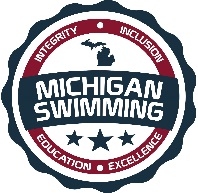 Integrity, Inclusion, Education, ExcellenceDRD Groundhog SplashHosted By: Dearborn DolphinsJanuary 27th – 29th 2017Sanction - This meet is sanctioned by Michigan Swimming, Inc. (MS), as a timed final meet on behalf of USA Swimming (USA-S), Sanction Number MI1617065. In granting this sanction it is understood and agreed that USA Swimming shall be free from any liabilities or claims for damages arising by reason of injuries to anyone during the conduct of the event.  MS rules, safety, and warm up procedures will govern the meet as is fully set forth in these meet rules.Location - Saline High School        1300 Campus Parkway Saline, MI 48176Times – Motels – Use your favorite Hotel booking websiteFacilities – Saline High School, is a(n) 8 lane pool with a supervised warm-up and warm down area available. Depth at start is 13 ft 6 in and 7 ft 4 in at turn. Permanent starting blocks and non-turbulent lane markers will be used. Daktronics timing system with a(n) 8 lane display will be used.  There is ample balcony seating for spectators. Lockers are available (provide your own lock).  Public phones will be available. The competition course has not been certified in accordance with 104.2.2C (4) Eligibility – DRD Groundhog Splash is for those swimmers with ABC times. All swimmers must be currently registered with United States of America Swimming (USA-S). A swimmer's age on January 27th, 2017 will determine his/her eligibility for a particular age group.Deck Registration - Unregistered swimmers must register on deck at this meet by turning in the athlete registration form and payment to the Meet Referee.  The cost of registering on deck is double the normal fee ($148.00 per swimmer for 2016-17 registration).Meet Format - A/B/C (SCY) Timed FinalsEntry Limits - Entries will be accepted on a first come first serve basis by date of email for electronic entries and date of receipt by the Administrative Official for hard copy entries until the Michigan Swimming Four (4) hour per session maximum time limit is met. As set forth in entry procedures below, (A) a hard copy of your club’s entry summary sheet, (B) a hard copy of your club’s signed release/waiver agreement (C) your club’s certification of entered athletes and (D) your club’s entry and entry fees must be received by the Entry Chair in a timely fashion prior to the start of the meet, or your swimmers will not be allowed to swim in the meet.  Entries received after the four (4) hour per session time limit has been met will be returned even if received before the entry deadline.Swimmers Without A Coach - Any swimmer entered in the meet, unaccompanied by a USA-S member coach, must be certified by a USA-S member coach as being proficient in performing a racing start or must start each race from within the water.  It is the responsibility of the swimmer or the swimmer’s legal guardian to ensure compliance with this requirement.Individual Entry Limits - Swimmers may enter a maximum of two (2) individual events on Friday, four (4) individual events per day for both Saturday and Sunday and one (1) relay per day for both Saturday and Sunday.Electronic Entries - $5 per individual event and $12 for relays.  Please include a $1.00 Michigan Swimming surcharge for each swimmer entered.  Make checks payable to: Dearborn Dolphins. Paper Entries - MS rules regarding non-electronic entries apply.  $6 per individual event and $13 for relays. There is a $1.00 additional charge per individual event and $1.00 per relay event paid if the entry is not submitted in Hy-Tek format.  The Michigan Swimming $1.00 general surcharge for each swimmer also applies to paper entries.  Paper entries may be submitted to the Administrative Official on a spreadsheet of your choice however the paper entry must be logically formatted and must contain all pertinent information to allow the Administrative Official to easily enter the swimmer(s) in the correct events with correct seed times.Entry Procedures - Entries may be submitted to the Administrative Official as of December 31st, 2016 at 8 am. The Administrative Official must receive all entries no later than January 23, 2017 at midnight. Entries must include correct swimmer name (as registered with USA/MS Swimming), age and USA number. You can import the order of events and event numbers from the Michigan Swimming website (http://www.miswim.org/).  All individual entries should be submitted via electronic mail to the Administrative Official at swimenteriesAW@gmail.com.   All entries will be processed in order by email date code or mail date code.  Any entries submitted will be considered provisional until such time as the Administrative Official has received a hard copy of: (a) your club's entries (Team Manager Meet Entries Report), (b) a hard copy of your club's signed release/waiver agreement (c) your clubs signed certification of entered athletes and (d) your club's entry fees.   This must be received in a timely fashion prior to the start of the meet or your swimmers will not be allowed to swim in the meet. The complete DRD Groundhog Splash entry packet with entry forms is available on the Michigan Swimming Website at http://www.miswim.org/Refunds - Once a team or individual entry has been received and processed by the Administrative Official there are no refunds in full or in part unless the “over qualification exception” applies (see MS Rules).Entries - Your club's Entry, Entry Summary Sheet, Release/Waiver, Certification of Entered Athletes and Check should be sent via U.S. mail or nationally recognized overnight courier to:Alyssa Wilkins 22741 Audette Dearborn, MI 48124 swimentriesaw@gmail.comCheck In - Check in will be required. It will be available 15 minutes prior to the start of warm-ups. Failure to check in will cause the swimmer to be scratched from all events in that session. Check in will close 15 minutes after the start of warm up for each session. Check in sheets will be posted in the main hall across from concessions.Scratch Rules - Prior to check in close a swimmer may scratch events at the Clerk of Course.  After check in closes, you must see the Meet Referee to scratch an event.  Marshaling - This is a self- marshaled meet. All swimmers will be expected to find their heat and lane independently. Heat sheets will be posted on the pool deck.Seeding - Seeding will be done after check in closes.  Swimmers who fail to check in for an event will be scratched from that event.  All events are timed finals and will be seeded slowest to fastest other than distance events, 400 IM, 500 Free, 1000 Free and 1650 Free, which will be seeded fastest to slowest (alternating genders-women/men).Deck Entries/Time Trials - Deck entries will be offered at the discretion of the Meet Referee and Meet Director, if time allows. All deck entries are ($7) per individual event and ($14) per relay event. Deck entry swimmers are subject to the Michigan Swimming $1.00 general surcharge if they are not already entered in the meet.  For deck entries, registration status must be proven by providing a current USA Swimming membership card or a current print out of an athlete roster from the Club Portal, the Club Portal is located on the USA Swimming website. The athlete may also enter by showing their membership from USA Swimming’s DECK PASS on a smart phone.  Name, athlete ID and club affiliation should then be added to your database just as it appears on the card or list or the swimmer may compete unattached (UN) if they request to do so.Meet Programs/Admissions - Heat Sheets will be available each day for $1.00 on Friday and Saturday Evening sessionHeat sheets for Saturday/Sunday morning and afternoon sessions for $2.00       Friday Admission: $3.00                                                 Saturday/Sunday: $5.00/day (Under 12 Free)Scoring - No individual or team scoring will be kept.Awards – Individual Awards: A, B, C Times Ribbons for 1st thru 8th place for 12 & Under eventsRelay Awards: A, B, C Times Ribbons for 1st thru 3rd for 12 & Under RelaysResults - Complete Official meet results will be posted on the Michigan Swimming Website at http://www.miswim.org/ .  Unofficial results will also be available on flash drive (HY- Team Manager result file) upon request. Teams must provide their own flash drive.Concessions - Food and beverages will be available in the east side of the pool with the window view of the pool. No food or beverage will be allowed on the deck of the pool, in the locker rooms or in the spectator areas. A hospitality area will be available for coaches and officials.Lost and Found - Articles may be turned in/picked up at Pool Office. Articles not picked up by the end of the meet will be retained by the Meet Director or a representative for at least 14 days (any longer period shall be in the sole discretion of the Meet Director).Swimming Safety - Michigan Swimming warm up rules will be followed. To protect all swimmers during warm-ups, swimmers are required to enter the pool feet first at all times except when sprint lanes have been designated. No jumping or diving. The same rules will apply with respect to the warm-down pool and diving well. Penalties for violating these rules will be in the sole discretion of the Meet Referee which may include ejection from the meet.Deck Personnel/Locker Rooms/Credentialing - Only registered and current coaches, athletes, officials and meet personnel are allowed on the deck or in locker rooms. Access to the pool deck may only be granted to any other individual in the event of emergency through approval by the Meet Director or the Meet Referee.  The General Chair of MS, the Program Operations Vice-Chair of MS, Officials Chair of MS, and the Michigan Swimming Office Staff are authorized deck personnel at all MS meets.  Personal assistants/helpers of athletes with a disability shall be permitted when requested by an athlete with a disability or a coach of an athlete with a disability.Lists of registered coaches, certified officials and meet personnel will be placed outside the stairway door to the locker rooms/pool deck.  Meet personnel will check the list of approved individuals and issue a credential to be displayed at all times during the meet.  This credential will include the host team logo, name as well as the function of the individual being granted access to the pool deck (Coach, Official, Timer, or Meet Personnel).  In order to obtain a credential, Coaches and Officials must be current in all certifications through the final date of the meet. Meet personnel must return the credential at the conclusion of working each day and be reissued a credential daily.All access points to the pool deck and locker rooms will either be secured or staffed by a meet worker checking credentials throughout the duration of the meet.Swimmers with Disabilities - All swimmers are encouraged to participate. If any of your swimmers have special needs or requests please indicate them on the entry form and with the Clerk of Course and/or the Meet Referee during warm ups.General Info - Any errors or omissions in the program will be documented and signed by the Meet Referee and available for review at the Clerk of Course for Coaches review.  Information will also be covered at the Coaches’ Meeting.First Aid - Supplies will be kept in the Pool Office on the deck.Facility Items –(A)	No smoking is allowed in the building or on the grounds of Saline High School.(B)	Pursuant to applicable Michigan law, no glass will be allowed on the deck of the pool or in the locker rooms.(C)	No bare feet allowed outside of the pool area. Swimmers need to have shoes to go into the hallway to awards or concessions.(D)   	 An Emergency Action Plan has been submitted by the Host Club to the Safety Chair and the Program Operations Chair of Michigan Swimming prior to sanction of this meet and is available for review and inspection at the Pool Office.	(E)	To comply with USA Swimming privacy and security policy, the use of audio or visual recording devices, including a cell phone, is not permitted in changing areas, rest rooms or locker rooms.(F)	Deck changing, in whole or in part, into or out of a swimsuit when wearing just one 		suit in an area other than a permanent or temporary locker room, bathroom, 		changing room or other space designated for changing purposes is prohibited..Friday PM SessionWarm-up: 5:00pmStart: 6:00pmSanction Number: MI1617065Saturday AM SessionWarm-up: 7:30 amStart: 8:30 amSanction Number: MI1617065Saturday PM SessionWarm-up: 12:30 pmStart: 1:30 pmSanction Number: MI1617065Saturday Evening SessionWarm-up: 5:30 pmStart: 6:15 pmSanction Number: MI1617065Sunday AM SessionWarm-up: 7:30 amStart: 8:30 amSanction Number: MI1617065Sunday PM SessionWarm-up: 12:30 pmStart: 1:30 pmSanction Number: MI1617065RELEASE  WAIVERSanction Number: MI1617065Enclosed is a total of $__________ covering fees for all the above entries.  In consideration of acceptance of this entry I/We hereby, for ourselves, our heirs, administrators, and assigns, waive and release any and all claims against Dearborn Dolphins, Saline High School, Michigan Swimming, Inc., and United States Swimming, Inc. for injuries and expenses incurred by Me/Us at or traveling to this swim meet.>>>>>>>>>>>>>>>>>>>>>>>>>>>>>>>>>>>>>>>>>>>>>>>>>>>>>>>>>In granting the sanction it is understood and agreed that USA Swimming and Michigan Swimming, Inc. shall be free from any liabilities or claims for damages arising by reason of injuries to anyone during the conduct of this event.Signature:  	Position:  	Street Address:  	City, State, Zip:  	E-mail:  	Coach Name:  	Coach Phone:  	Coach E-Mail:  	Club Name:  	Club Code:  	______________________________________________________________Certification of Registration StatusOf All Entered AthletesDRD Groundhog SplashSanction Number: MI1617065Michigan Swimming Clubs must register and pay for the registration of all athletes that are contained in the electronic TM Entry File or any paper entries that are submitted to the Meet Host with the Office of Michigan Swimming prior to submitting the meet entry to the meet host.  Clubs from other LSCs must register and pay for the registration of their athletes with their respective LSC Membership Coordinator.A penalty fee of $100.00 per unregistered athlete will be levied against any Club found to have entered an athlete in a meet without first registering the athlete and paying for that registration with the Office of Michigan Swimming or their respective LSC Membership Coordinator.Submitting a meet entry without the athlete being registered and that registration paid for beforehand may also subject the Club to appropriate Board of Review sanctions.The authority for these actions is:UNITED STATES SWIMMING RULES  REGULATIONS 302.4 FALSE REGISTRATION – A host LSC may impose a fine of up to $100.00 per event against a member Coach or a member Club submitting a meet entry which indicates a swimmer is registered with USA Swimming when that swimmer or the listed Club is not properly registered.  The host LSC will be entitled to any fines imposed.>>>>>>>>>>>>>>>>>>>>>>>>>>>>>>>>>>>>>>>>>>>>>>>>>>>>>>>>>I certify that all athletes submitted with this meet entry are currently registered members of USA Swimming and that I am authorized by my Club to make this representation in my listed capacity.				By: ________________________________________					(Signature)				__________________________________________					(Printed Name of person signing above)Capacity: __________________________________				Club Name: _________________________________				Date: ______________________________________This form must be signed and returned with the entry or the entry will not be accepted.Meet Evaluation FormSanction Number: MI1617065Name of Meet: DRD Groundhog Splash	Date of Meet: January 27th, 2017 – January 29th, 2017Host of Meet: Dearborn DolphinsPlace of Meet: Saline High SchoolWho do you represent (circle)? 	Host Club		Visiting Club		UnattachedDescribe yourself (circle) 	Athlete	      Coach       Official       Meet Worker	  SpectatorPlease rate the overall quality of this meet: (Please write any comments or suggestions below or on the reverse side)									   Low			    High1.  Swimming pool (e.g., water quality, ventilation)		1	2	3	4	5_______________________________________________________________________________2.  Equipment (e.g., timing system, PA system): 			1	2	3	4	5_______________________________________________________________________________3.  Swimmer facilities (e.g., locker rooms, rest areas): 		1	2	3	4	5_______________________________________________________________________________4.  Spectator facilities (e.g., seating, rest rooms):			1	2	3	4	5_______________________________________________________________________________5.  Meet services (e.g., concessions, admissions, programs):	1	2	3	4	5_______________________________________________________________________________6.  Officiating								1	2	3	4	5_______________________________________________________________________________7.  Awards and award presentations: 				1	2	3	4	5_______________________________________________________________________________8.  Safety provisions: 						1	2	3	4	5_______________________________________________________________________________	9. Overall success of the meet: 					1	2	3	4	5______________________________________________________________________________10. Other (please specify): 						1	2	3	4	5______________________________________________________________________________Return this completed evaluation to a representative of the Meet Host.  Thank you.  Meet Host:  Copy all of these submitted Meet Evaluations to the current Program Operations Vice-Chair (Joe McBratnie) and the Michigan Swimming Office (Dawn Gurley and John Loria) within 30 days.SessionWarm-upStartFriday5:00PM6:00PMSaturday AM7:30AM8:30AMSaturday PM12:30PM1:30PMSaturday EveNot Before 5:30PM6:15PMSunday AM7:30AM8:30AMSunday PM12:30PM1:30PMMeet Director - John Mihalik Email: mihjgmsk84@yahoo.com Home Phone: 313-378-9896 (a USA Swimming member)Meet Referee - Jeff Wilkins Email: jeffrey.Wilkins@comcast.net Cell: 313-574-3638Safety Marshal – Leslie RiehlAdministrative Official - Alyssa WilkinsEmail: swimentriesAW@gmail.comPhone: (313) 399-8289GirlsEventBoys1Open 500 Free2312 & Under 500 Free45Open 400 IM6712 & under 200 IM8GirlsEventBoysBoysXX11-12 100 IM 11-12 100 IM 9108 & Under 100 IM8 & Under 100 IM111210 & Under 100 IM10 & Under 100 IM13XX11-12 50 Back11-12 50 Back14158 & Under 25 Back8 & Under 25 Back161710 & Under 50 Back10 & Under 50 Back18XX11-12 50 Breast11-12 50 Breast19208 & Under 25 Breast8 & Under 25 Breast212210 & Under 50 Breast10 & Under 50 Breast23XX11-12 100 Fly11-12 100 Fly24258 & Under 50 Fly8 & Under 50 Fly262710 & Under 100 Fly10 & Under 100 Fly28XX11-12 100 Back11-12 100 Back29308 & Under 100 Free8 & Under 100 Free313210 & Under 200 Free10 & Under 200 Free33XX11-12 200 Free11-12 200 Free34XX11-12 200 Medley Relay11-12 200 Medley Relay353610 & Under Mixed 200 Medley10 & Under Mixed 200 Medley36GirlsEventBoys3711-12 100 IMXX3813-14 200 IM3940Open 200 IM414211-12 50 BackXX4313-14  200 Back4445Open 200 Back464711-12 50 BreastXX4813-14 100 Breast4950Open 100 Breast515211-12 100 FlyXX5313-14 100 Fly5455Open 100 Fly565711-12 100 BackXX5813-14 200 Free5960Open 200 Free616211-12 200 FreeXX6311-12 200 Medley RelayXXGirlsEventBoys641650 Free65661000 Free67GirlsEventBoysXX11-12 200 Back68698 & Under 50 Back707110 & Under 100 Back72XX11-12 50 Fly73748 & Under 25 Fly757610 & Under 50 Fly77XX11-12 50 Free78798 & Under 25 Free808110 & Under 50 Free82XX11-12 100 Breast83848 & Under 50 Breast858610 & Under 100 Breast87XX11-12 200 Fly88898 & Under 50 Free909110 & Under 100 Free92XX11-12 100 Free93XX11-12 200 Free Relay949510 & Under Mixed 200 Free Relay95GirlsEventBoys9611-12 200 BackXX9713-14 100 Back9899Open 100 Back10010111-12 100 BreastXX10213-14 200 Breast103104Open 200 Breast10510611-12 50 FreeXX10713-14 50 Free108109Open 50 Free11011111-12 200 FlyXX11213-14 200 Fly113114Open 200 Fly11511611-12 50 FlyXX11713-14 100 Free118119Open 100 Free12012111-12 100 FreeXX12211-12 200 Free RelayXX